English Language InstituteStudent Progress Reportawareness = You watch Mom make a cake, ask questions and get explanations; 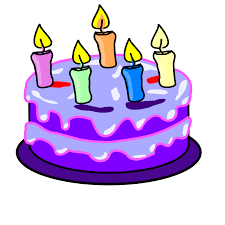 imitation = Your hand is on Mom's hand as she works. You follow her, get little jobs and try to be like her; dependence = Mom is following you, standing over your shoulder. As you practice more, she moves away; independence: It's your cake now. Mom could help you perfect it, but it's your decision. 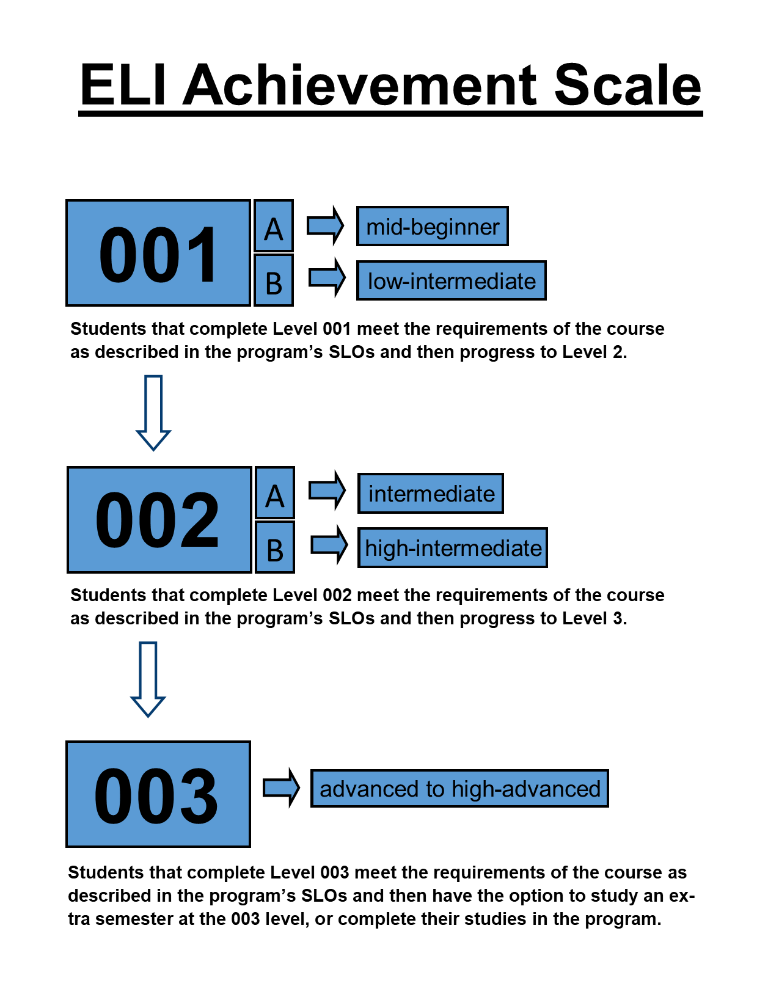 Course: WritingLevel: 003Session:Date:Student:Student:Instructor:Instructor:003 Student Learning Outcomes: awarenessimitationdependenceindependenceUse conventional syntax to form, modify and expand basic clause patternsCombine clauses correctly to form compound and complex sentences in writingUse a variety of sentence types correctly and with intentional effect in writingCoordinate and subordinate information correctly and appropriately in writing and speechInterpret the relationships of coordinating and subordinating structures in written and spoken textsForm parallel constructions correctly and use them with effect in writing and speechInterpret and evaluate differences in meaning, tone and effect among grammatical choicesUse grammar and syntax to communicate appropriately and comprehensibly in a range of written and spoken registersRecognize and correct grammatical missteps in response to feedbackUse self-editing strategies for structural grammar errors in writingAdditional Teacher Comments/Feedback:Grade:Attendance:+80%  Y / N